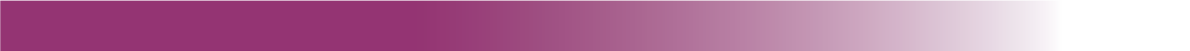 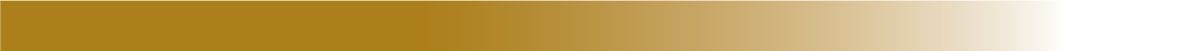 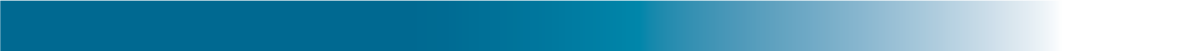 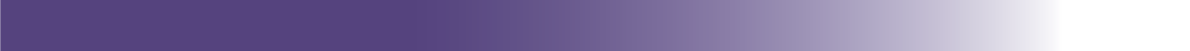 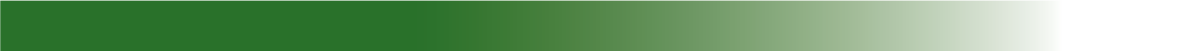 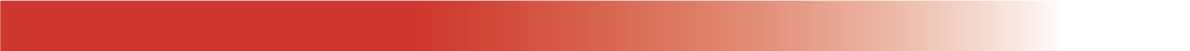 Italian | ItalianoSintesi della
relazione finale sui progressi compiuti
dal 2017 al 2021Strategia nazionale sulla disabilità 2010–2020COPYRIGHT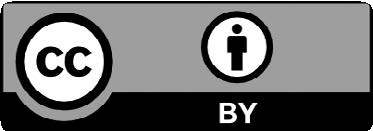 This document, the Final Progress Report 2017–2021 Summary National Disability Strategy 2010–2020: Italian, is licensed under the Creative Commons  Attribution 4.0 International License, with the exception of:The Commonwealth Coat of ArmsThe Department of Social Services logoAny third-party materialAny images and/or photographs.More information on this CC By licence is set out at the Creative Commons website: https://creativecommons. org/licenses/by/4.0/legalcode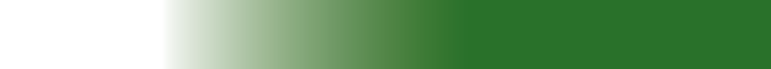 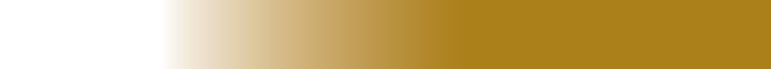 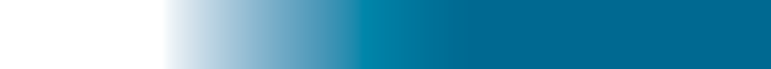 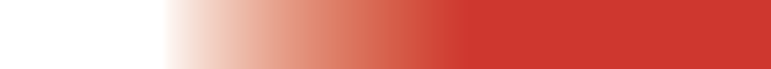 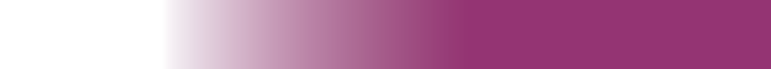 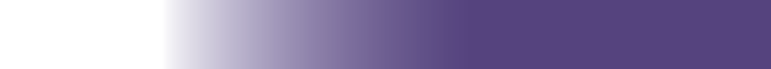 AttributionUse of all or part of this document must include the following attribution:© Commonwealth of Australia (Department of Social  Services) 2022ISBN: 978-1-920851-46-0Notice:If you create a derivative of this document, the Department of Social Services requests the following notice be placed on your derivative: Based on Commonwealth of Australia (Department of Social Services) data.Enquiries regarding this licence or any otheruse of this document are welcome. Please contact: Branch Manager, Communication Services Branch, Department of Social Services. Phone: 1300 653 227. Email: communications@dss.gov.auNotice identifying other material or rights in this publication:Australian Commonwealth Coat of Arms — not Licensed under Creative Commons, see https:// www.pmc.gov.au/government/commonwealth-coat- armsCertain images and photographs (as marked)— not licensed under Creative CommonsAll website links provided in this document are correct at time of publication.Indice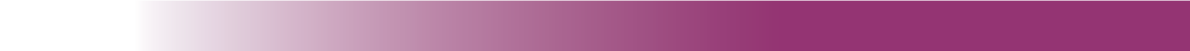 Introduzione	2Governo australiano	3Governi statali e territoriali	6Amministrazioni locali	14Fonte dei dati e coinvolgimento della comunità	16Uno sguardo al futuro	18IntroduzioneQuesto documento è una sintesi del Final Progress Report 2017–2021, ovvero la Relazione finale sui progressi compiuti dal 2017 al 2021 nell'ambito della National Disability Strategy 2010–2020 (Strategia nazionale sulla disabilità 2010–2020, indicata come "la Strategia"). Il Final Progress Report conclude il percorso della Strategia, che ha gettato le basi affinché tutti i livelli di governo collaborino per migliorare la vita della persone con disabilità. Il 3 dicembre 2021, il Governo australiano ha presentato l'Australia’s Disability Strategy 2021–2031 (Strategia australiana sulla disabilità 2021–2031), che va a sostituire la National Disability Strategy 2010–2020.La Strategia ha stabilito 6 obiettivi per tutti i governi e per la comunità australiana, mirati al conseguimento di risultati migliori per le persone con disabilità.Obiettivo 1: Comunità inclusive e accessibiliObiettivo 2: Tutela dei diritti, giustizia e legislazioneObiettivo 3: Sicurezza economicaObiettivo 4: Sostegno personale e nella comunitàObiettivo 5: Apprendimento e abilitàObiettivo 6: Salute e benessereTutti i livelli di governo hanno attuato la Strategia, guidati da tre implementation plans (piani di attuazione) distinti, relativi ai periodi 2011–2014, 2015–2018 e 2019–2020. L'attuazione della Strategia a livello giurisdizionale è stata guidata dai piani statali e territoriali sulla disabilità. Questo approccio ha consentito ai governi degli Stati e dei Territori di affrontare le priorità relative alla disabilità specifiche della loro regione. A livello delle amministrazioni locali, diversi comuni hanno sviluppato i propri piani per l'accesso e l'inclusione della disabilità.Il Final Progress Report integra la terza e la quarta relazione sui progressi della Strategia, andando a coprire i periodi 2017–18 e 2019–20. Include anche l'anno solare 2021, durante il quale tutti i livelli di governo hanno mantenuto il loro impegno nei confronti della Strategia, mentre la Strategia australiana sulla disabilità era in fase di finalizzazione.L'attuazione della Strategia è una responsabilità condivisa da tutti i governi, pertanto tutti i livelli di governo hanno contribuito all'elaborazione della relazione. Il Final Progress Report dimostra l'impegno di tutti i governi nella realizzazione della visione della Strategia. Il Final Progress Report completo è disponibile attraverso il Department of Social Services (Ministero dei servizi sociali) del governo australiano.La Strategia prevedeva una serie di risultati per meglio supportare e includere le persone con disabilità.Quella che segue è una sintesi dei progressi compiuti dai governi nell'ambito della Strategia durante il periodo 2017-2021. Fornisce qualche esempio dei risultati ottenuti dai governi. È possibile trovare ulteriori esempi nel Final Progress Report completo.Governo australianoObiettivo 1 - Comunità inclusive e accessibiliDal 2018, l'Australia Council for the Arts ha investito 750.000$ nella promozione della formazione di artisti con disabilità attraverso l'Arts and Disability Mentoring Initiative (iniziativa di tutorato per l'arte e la disabilità) e i National Arts and Disability Awards (premi nazionali per l'arte e la disabilità). Il governo australiano ha inoltre destinato oltre 59,4 milioni di dollari alle National Sporting Organisations for People with Disability (Organizzazioni sportive nazionali per le persone con disabilità) e ad altri gruppi comunitari per incrementare la partecipazione delle persone con disabilità allo sport.Ad agosto 2019, i ministri dei trasporti dei governi statali, territoriali e del governo australiano hanno concordato la modernizzazione dei Transport Standards (standard per i trasporti). A settembre 2021, il governo australiano ha pubblicato la seconda revisione dei Premises Standards (standard per gli edifici). Il governo australiano, i governi statali e territoriali lavoreranno insieme al fine di adottare misure basate sulle conclusioni della revisione.Inaugurato nel 2021, il Disability Gateway del governo australiano è un servizio gratuito, disponibile in tutta Australia, destinato ad aiutare le persone con disabilità, le loro famiglie e i loro caregiver a trovare informazioni affidabili e a metterli in contatto con i servizi nella loro zona. Il Disability Gateway è stato creato in consultazione con persone con disabilità, con le loro famiglie, i loro caregiver e con il settore della disabilità.Obiettivo 2 - Tutela dei diritti, giustizia e legislazioneL'NDIS Commission (Commissione NDIS) ha completato l'istituzione di tutte le funzioni del Commissario dell'NDIS in tutta Australia nel 2020. L'NDIS Commission si impegna a sostenere i diritti delle persone con disabilità svolgendo un'opera di sensibilizzazione attraverso l'offerta di risorse per i partecipanti, tra cui la campagna Speak Up, consigli, informazioni e risorse formative. L'NDIS Commission offre un approccio nazionale alla tutela e al miglioramento dei diritti, della salute e del benessere dei partecipanti NDIS, in linea con l'NDIS Quality and Safeguarding Framework (quadro di riferimento per la qualità e la salvaguardia dell'NDIS) concordato da tutti i governi australiani.1800RESPECT è il servizio nazionale di supporto, informazioni e counseling per i casi di violenza domestica, familiare e sessuale. 1800RESPECT dispone di risorse per supportare le persone con disabilità, quali l'applicazione per dispositivi mobili Sunny, un elenco accessibile dei servizi e un Disability Support Toolkit (pacchetto di strumenti di supporto alla disabilità) per gli operatori in prima linea. Nel 2018 sono stati aggiunti al programma di formazione DV-alert per gli operatori di prima linea che lavorano con donne con disabilità il workshop e il corso accreditato di teledidattica Working with Women with Disabilities ("Lavorare con donne con disabilità"). Il governo australiano ha inoltre destinato 1,5 milioni di dollari alla creazione e distribuzione di risorse sugli abusi facilitati dalla tecnologia per le donne con disabilità intellettive e/o cognitive e per gli operatori di prima linea che le sostengono.Obiettivo 3 - Sicurezza economicaA dicembre 2020, il governo australiano ha presentato l'Australian Public Service Disability Employment Strategy 2020–25 (Strategia australiana per l'impiego delle persone disabili nell'amministrazione pubblica 2020–25).Il 1° luglio 2018 è stato avviato un nuovo modello per i servizi di collocamento per le persone con disabilità, al fine di aiutare queste ultime ad ottenere un'occupazione a lungo termine nella forza lavoro tradizionale e a migliorare la flessibilità dei partecipanti e la scelta del loro fornitore preferito.Nel 2021, attraverso il Women’s Leadership and Development Program (programma per la leadership e l'avanzamento delle donne), il governo australiano ha destinato 820.899$ all'organizzazione Women with Disabilities Australia per garantire che le voci di diverse donne siano ascoltate nei processi decisionali. Il programma ha anche stanziato oltre 3,7 milioni di dollari per progetti a sostegno delle donne con disabilità nelle opportunità di lavoro e leadership.Obiettivo 4 - Sostegno personale e nella comunitàL'NDIS è il primo regime nazionale australiano per le persone con disabilità e rappresenta una svolta fondamentale nel modo in cui gli australiani con una disabilità significativa e permanente accedono ai servizi di supporto.L'Information, Linkages and Capacity Building program o ILC (programma di informazione, collegamenti e sviluppo delle capacità) ha concesso finanziamenti a fondo perduto ad alcune organizzazioni per la realizzazione di progetti a favore di tutti gli australiani con disabilità, dei loro caregiver e delle loro famiglie. Durante i periodi 2019-20 e 2020-21, sono stati assegnati oltre 196 milioni di dollari attraverso round di finanziamenti rivolti alla partecipazione economica, sociale e comunitaria, e allo sviluppo delle competenze individuali.Il governo australiano ha destinato oltre 770 milioni di dollari nell'arco di 4 anni al supporto dei 2,65 milioni di caregiver australiani non retribuiti attraverso Carer Gateway – un servizio gratuito, disponibile in tutta Australia, dedicato al sostegno dei caregiver.Obiettivo 5 - Apprendimento e abilitàNel 2020, l'ex Department of Education, Skills and Employment (Ministero dell'Istruzione, delle Competenze e dell'Occupazione) ha completato una revisione dei Disability Standards for Education 2005 (Standard sulla disabilità per l'istruzione del 2005), con la pubblicazione della relazione finale sulla revisione a marzo 2021.Nel 2021, il governo australiano, in collaborazione con SNAICC – National Voice for our Children, ha presentato la National Aboriginal and Torres Strait Islander Early Childhood Strategy (Strategia nazionale per la prima infanzia per gli aborigeni e gli isolani dello Stretto di Torres).A dicembre 2021, l'Australian Disability Clearinghouse on Education and Training o ADCET (sportello per l'istruzione e la formazione professionale delle persone disabili), con sede presso l'Università della Tasmania (UTAS), ha inaugurato il modulo di teledidattica Universal Design for Learning (UDL) in Tertiary Education (Progettazione universale per l'apprendimento nell'istruzione terziaria), attraverso il suo sito Disability Awareness. Ogni anno, il governo australiano destina fondi per un valore di oltre 7 milioni di dollari alle università attraverso l'Higher Education Disability Support Program o DSP (programma di sostegno della disabilità nell'istruzione superiore) per contribuire all'accesso, alla partecipazione e al successo degli studenti con disabilità nell'istruzione superiore. Ciò include un finanziamento annuale di circa 150.000$ destinato all'UTAS per ospitare l'ADCET.Obiettivo 6 - Salute e benessereL'Hearing Assessment Program – Early Ears (programma di valutazione dell'udito nella prima infanzia), stabilito nel 2019, garantisce l'accesso di tutti i bambini delle Prime Nazioni a controlli gratuiti dell'udito.A inizio aprile 2020, il governo australiano ha istituito l'Advisory Committee for the Health Emergency Response to Coronavirus (COVID-19) for People with Disability (Comitato consultivo per la risposta sanitaria d'emergenza al coronavirus per le persone con disabilità). Tra i membri del Comitato vi sono persone con esperienza vissuta della disabilità, caregiver, rappresentanti del settore della disabilità, professionisti del settore sanitario specializzati nella salute dei disabili, ricercatori nel campo della disabilità e della salute, e rappresentanti del governo australiano. Alle riunioni del Comitato partecipano anche rappresentanti degli Stati e dei Territori.Governi statali e territorialiNew South WalesIl governo del NSW e le amministrazioni comunali del NSW favoriscono l'attuazione della Strategia attraverso i Disability Inclusion Action Plans o DIAP (piani d'azione mirati per l'inclusione della disabilità). Il Disability Inclusion Act 2014 (legge del 2014 del NSW per l'inclusione della disabilità) ha ordinato agli enti statali e alle 128 amministrazioni comunali di stabilire e mantenere un DIAP che definisca il modo in cui agevoleranno l'accesso delle persone con disabilità ai servizi e ai supporti tradizionali. Il NSW Disability Inclusion Plan (Piano del NSW per l'inclusione della disabilità) e i DIAP sono disponibili online e sono soggetti a revisioni e relazioni periodiche.Le azioni principali del governo del NSW nel quadro della Strategia durante il periodo 2017–2021 includono:―	Conferenza statale sulla disabilità per promuovere l'inclusione e l'occupazione delle persone con disabilità.―	Miglioramento dell'accessibilità a tutti i servizi del governo del NSW, inclusi i trasporti, le aree gioco, i parchi nazionali e i centri servizi di Service NSW.―	Istituzione dell'Ageing and Disability Commission (Commissione del NSW per gli anziani e la disabilità) nel 2019.―	Pubblicazione del NSW Youth Justice Disability Action Plan 2021–2024 (Piano d'azione del NSW per la giustizia minorile e la disabilità 2021-2024).―	Campagne per l'occupazione delle persone con disabilità "Don’t Dis My Ability", "See the Possibilities" ed "Employable Me".―	Sostegno all'inclusione della disabilità attraverso i Disability Inclusion Action Plans (piani d'azione per l'inclusione della disabilità) del Ministero dell'Istruzione del NSW per i periodi 2016–2020 e 2021–2025, e la Disability Strategy (Strategia sulla disabilità) del Ministero.―	Espansione a livello statale del servizio sanitario specialistico per le disabilità intellettuali.Victoria"Absolutely Everyone: State Disability Plan 2017–2020" o "Absolutely Everyone" (Assolutamente tutti: Piano statale sulla disabilità 2017-2020) era il piano quadriennale del Victoria per realizzare la visione di una comunità inclusiva che aiuta le persone con disabilità a vivere una vita quotidiana soddisfacente. Sono state presentate nel Parlamento del Victoria due relazioni annuali e una relazione finale in cui si delineavano i progressi compiuti in merito agli obiettivi del piano Absolutely Everyone. La pandemia da COVID-19 ha influito sulla pubblicazione della relazione finale, presentata a inizio 2022, relativa agli ultimi 2 anni del piano.Le azioni principali del governo del Victoria nel quadro della Strategia durante il periodo 2017–2021 includono:―	Collaborazione per offrire 27 nuovi servizi igienici accessibili Changing Places.―	Rafforzamento del sostegno alla disabilità tramite il Victorian disability advocacy futures plan (piano del Victoria per il patrocinio futuro della disabilità), che comprende interventi di miglioramento del settore e un aumento dei finanziamenti di base agli enti che erogano servizi attraverso il Victorian Disability Advocacy Program (programma del Victoria per il patrocinio della disabilità).―	Sviluppo dell'indipendenza economica e di percorsi di carriera significativi.―	Impegno per garantire che gli abitanti del Victoria con disabilità abbiano accesso all'NDIS e ai servizi tradizionali.―	Sviluppo di una politica di istruzione inclusiva e di un Disability Inclusion package (pacchetto per l'inclusione della disabilità) da 1,6 miliardi di dollari a sostegno della politica stessa.―	Inaugurazione del programma Disability Liaison Officer (agenti di collegamento per la disabilità) nei servizi sanitari metropolitani e regionali, per favorire l'accesso ai test per il COVID-19, alle terapie e alla vaccinazione, oltre ad altri servizi sanitari essenziali.QueenslandLe azioni principali del governo del Queensland nel quadro della Strategia durante il periodo 2017–2021 includono:―	Aumento dell'accessibilità e promozione dell'inclusività nelle comunità, inclusa la promozione dell'arte inclusiva e dell'accessibilità ai trasporti e all'edilizia sociale.―	Stanziamento di 2,9 milioni di dollari all'anno tra il 2018 e il 2020 per migliorare l'erogazione dei servizi alle persone con disabilità in contatto con il sistema dei servizi correttivi.―	Aumento del numero delle persone con disabilità impiegate attraverso il programma Back to Work ed offerta di competenze, qualifiche ed esperienza attraverso l'iniziativa Skilling Queenslanders for Work, per aiutare le persone con disabilità ad entrare e a rimanere nella forza lavoro.―	Supporto per la transizione all'NDIS attraverso l'istituzione del programma Disability Connect and Outreach, per aiutare le persone con disabilità difficili da raggiungere ad accedere all'NDIS.―	Supporto all'apprendimento e allo sviluppo delle competenze attraverso programmi quali il Kindergarten Inclusion Support Scheme (piano per il supporto all'inclusione nelle scuole dell'infanzia) e lo Skills Disability Support (programma per il supporto allo sviluppo delle competenze delle persone con disabilità).―	Promozione della salute e del benessere delle persone con disabilità, anche durante la pandemia da COVID-19, tramite iniziative quali la "Long-Stay Rapid Response" per dimettere dagli ospedali i pazienti con disabilità lungodegenti.Western AustraliaNel 2019, il governo del Western Australia ha intrapreso una consultazione a livello comunitario per creare la visione di uno Stato inclusivo per le persone con disabilità. A partire dalla presentazione della strategia statale per la disabilità, "A Western Australia for Everyone": State Disability Strategy 2020–2030, e del relativo Action Plan (piano d'azione) a dicembre 2020, sono state portate a termine una serie di azioni.Le azioni principali del governo del Western Australia nel quadro della Strategia durante il periodo 2017–2021 includono:―	Espansione della rete Changing Places, a sostegno di servizi igienici accessibili.―	Dal 2017 al 2021, investimento di 11,1 milioni di dollari in enti di patrocinio per la promozione, la protezione e il rispetto dei diritti umani delle persone con disabilità in Western Australia.―	Aumento del numero di persone con disabilità impiegate nel settore pubblico attraverso la Workforce Diversification and Inclusion Strategy for WA Public Sector Employment 2020–2025 (Strategia 2020–2025 per la diversificazione della forza lavoro e l'inclusione nel settore pubblico del WA).―	Supporto per la transizione all'NDIS, che comprende la transizione di varie iniziative finanziate dallo Stato all'NDIS e l'investimento di 43,3 milioni di dollari nel WA Sector Transition Fund (Fondo del WA per la transizione del settore).―	Promozione di percorsi di istruzione per tutti gli studenti attraverso iniziative quali l'incorporazione della progettazione universale nella pianificazione di nuove scuole e indirizzamento dei fondi tramite lo Student-Centred Funding Model (modello di finanziamento incentrato sugli studenti).―	Miglioramento dei risultati per le persone con disabilità attraverso il WA Disability Health Framework 2015–2025: Improving the health care of people with disability (Quadro di riferimento del WA per la salute delle persone con disabilità per il periodo 2015–2025: Migliorare l'assistenza sanitaria delle persone con disabilità).South AustraliaTra il 2017 e 2021, il South Australia ha conseguito una serie di obiettivi chiave nell'ambito della Strategia. Il South Australia ha approvato il Disability Inclusion Act 2018 (SA) (legge del 2018 per l'inclusione della disabilità) per promuovere la piena inclusione delle persone con disabilità in tutto lo Stato. Il South Australia ha pubblicato il primo piano statale per l'inclusione della disabilità, Inclusive SA 2019–2023, promuovendo la pianificazione dell'accesso e dell'inclusione della disabilità e la presentazione di relazioni da parte degli enti statali, delle autorità statali e delle amministrazioni locali.Le azioni principali del governo del South Australia nel quadro della Strategia durante il periodo 2017–2021 includono:―	Promozione di comunità inclusive in tutto il South Australia, comprese le aree di gioco, i trasporti pubblici, lo sport e gli impianti ricreativi.―	Approvazione di leggi per la tutela dei diritti delle persone con disabilità e convocazione di una Safeguarding Taskforce (task force di salvaguardia) per analizzare e colmare le lacune nel controllo e nella salvaguardia per le persone con disabilità.―	Promozione dell'occupazione delle persone con disabilità attraverso il Capacity Building Placement for People with Disability service (servizio di tirocinio per lo sviluppo delle capacità per le persone con disabilità), e delle Disability and Employment Practices Guideline (linee guida per la disabilità e le pratiche occupazionali).―	Aumento della partecipazione dei bambini con disabilità agli sport e alle attività culturali tramite l'espansione del programma Sports Voucher (voucher sportivi) e l'offerta di supporto aggiuntivo per la partecipazione dei bambini con disabilità al programma per la sicurezza acquatica VACSWIM.―	Promozione di opportunità di apprendimento per gli studenti con disabilità attraverso piani di apprendimento personalizzati, la Vocational Education and Training for School Students policy (politica di istruzione e formazione professionale per studenti scolastici), e la creazione di opportunità per gli insegnanti.―	Promozione e sperimentazione della figura degli Health Liaison Officers (agenti sanitari di collegamento), un'iniziativa dell'NDIA negli ospedali pubblici del South Australia. TasmaniaIl piano del governo della Tasmania per l'attuazione della Strategia è nominato "Accessible Island: Tasmania’s Disability Framework for Action 2018–2021" o “Accessible Island” (Isola accessibile: Quadro di riferimento della Tasmania per le azioni relative alla disabilità 2018–2021). Il piano "Accessible Island" orienta il lavoro degli enti governativi della Tasmania e mira ad abbattere le barriere e a consentire alle persone con disabilità di godere degli stessi diritti ed opportunità di tutti gli altri abitanti della Tasmania. Tutti gli enti governativi della Tasmania dispongono di un piano di azione per la disabilità e riferiscono annualmente al Premier’s Disability Advisory Council o PDAC (Comitato consultivo del Premier sulla disabilità) riguardo all'attuazione del piano “Accessible Island.”Le azioni principali del governo della Tasmania nel quadro della Strategia durante il periodo 2017–2021 includono:―	Promozione di comunità inclusive in tutta la Tasmania, compresi i parchi e gli spazi all'aperto, l'arte, i trasporti pubblici, e gli eventi e i sistemi informativi accessibili.―	Aggiornamento dei manuali di controllo, delle pratiche e della formazione per rispondere in maniera adeguata e rispettosa alle persone con disabilità, e creazione di supporti per le persone con disabilità in contatto con il sistema dei servizi correttivi.―	Promozione dell'impiego delle persone con disabilità nel settore pubblico tramite l'offerta di supporto, consulenza e risorse al personale degli enti pubblici e il dialogo con i fornitori di servizi per l'impiego per le persone con disabilità.―	Pubblicazione di piani chiave, quali "Rethink 2020", il piano statale della Tasmania per la salute mentale, e "Supporting Tasmanian Carers: Tasmanian Carer Action Plan 2021–24", il piano d'azione 2021-2024 per supportare i caregiver.―	Sviluppo di percorsi di istruzione e formazione professionale per le persone con disabilità basati sulle evidenze, e nomina di coordinatori per l'inclusione e l'accesso che collaborano con le scuole per garantire che gli studenti con disabilità abbiano un accesso equo alle opportunità di apprendimento.―	Stretta collaborazione con il settore della disabilità per fornire informazioni accessibili sul COVID-19, sostenere gli ambulatori e il Disability Emergency Operations Centre (Centro operativo di emergenza per la disabilità).Australian Capital TerritoryL'archivio centrale delle conoscenze "Involved" illustra la creazione di comunità inclusive e accessibili. Questo sito web, lanciato nel 2019, contiene informazioni mirate sulla disabilità per promuovere una comunità più accessibile e per rendere le informazioni accessibili e pubbliche.Le azioni principali del governo dell'Australian Capital Territory nel quadro della Strategia durante il periodo 2017–2021 includono:―	Promozione dell'adozione di uno standard minimo di accessibilità nell'edilizia tramite il National Construction Code (Codice di costruzione nazionale) nel 2021.―	Fronteggiamento della questione dell'accesso alla giustizia per le persone con disabilità attraverso l'ACT Disability Justice Strategy (Strategia dell'ACT sulla giustizia e la disabilità).―	Realizzazione di iniziative a sostegno dell'impiego delle persone con disabilità nell'ACT Public Service o ACTPS (settore pubblico dell'ACT).―	Investimento nell'NDIS di 580,3 milioni di dollari nell'arco di 4 anni finanziari, e sostegno e miglioramento dei risultati per le persone con disabilità che accedono all'NDIS.―	Inaugurazione della Future of Education Strategy (Strategia sul futuro dell'istruzione) nel 2018 e promozione delle opportunità di apprendimento professionale per aiutare gli insegnanti a creare spazi di apprendimento inclusivi.―	Assistenza alle persone con disabilità, alle loro famiglie, ai loro caregiver e al settore della disabilità durante la pandemia da COVID-19, attraverso l'ACT COVID-19 Disability Strategy (Strategia dell'ACT sul COVID-19 e la disabilità) e il COVID-19 – An ACT Operational Plan for People with Disability (Piano operativo dell'ACT per le persone con disabilità e il COVID-19).Northern TerritoryNel 2021, il Northern Territory ha avviato le consultazioni sulla prima strategia decennale sulla disabilità e sul primo piano d'azione triennale, che saranno fondamentali per ottenere risultati migliori per le persone con disabilità nel futuro.Le azioni principali del governo del Northern Territory nel quadro della Strategia durante il periodo 2017–2021 includono:―	Promozione di comunità inclusive in tutto il Northern Territory, compresi i parchi nazionali, i trasporti pubblici e i sistemi informativi.―	Promozione continua dei diritti degli utenti dei servizi e delle loro famiglie mediante l'iniziativa Talk Up.―	Presentazione del Disability Employment Program (Programma per l'occupazione delle persone con disabilità) nel 2021, e formazione dei funzionari pubblici per garantire che il Northern Territory disponga di una forza lavoro dotata di una buona conoscenza della disabilità.―	Istituzione, nel 2019, del Northern Territory Disability Advisory Committee (Comitato consultivo sulla disabilità del Northern Territory), un forum che offre consulenza al Ministro per le disabilità su questioni che incidono sulla vita delle persone con disabilità e sulle loro interazioni con i servizi governativi.―	Pubblicazione e attuazione del Framework for Inclusion (Quadro decennale di riferimento per l'inclusione) e del Piano d'azione per l'istruzione.―	Promozione di iniziative e programmi volti a individuare i ritardi dello sviluppo, a migliorare la consapevolezza dei segni di compromissione dello sviluppo neurologico e a migliorare la salute uditiva e delle orecchie di bambini e ragazzi.Amministrazioni localiLe amministrazioni locali hanno collaborato con gli altri livelli di governo durante tutto il periodo di validità della Strategia per migliorare i risultati ottenuti dalle persone con disabilità nelle loro comunità. Le amministrazioni locali preparano una serie di piani per rispondere alle esigenze specifiche delle loro comunità, tra cui piani strategici, economici, ambientali, per l'inclusione sociale e per la gestione dei disastri.Sebbene molti comuni abbiano piani per la disabilità separati, altri includono gli obiettivi prioritari per la disabilità all'interno di altri piani, come quelli per la salute e il benessere o per l'inclusione sociale. I piani per la disabilità sono sviluppati in consultazione con persone con disabilità e con i loro patrocinatori, spesso attraverso gruppi consultivi sulla disabilità appositamente costituiti. In alcuni Stati, le amministrazioni locali sono tenute per legge a sviluppare piani per l'accesso e l'inclusione della disabilità (piani per la disabilità) e ad informare i loro governi statali sui progressi compiuti.L'Australian Local Government Association o ALGA (associazione australiana delle amministrazioni locali) ha esortato tutte le amministrazioni locali a creare piani per la disabilità e a tenere conto delle esigenze delle persone con disabilità durante i processi di pianificazione. Nel 2016, l'ALGA, in collaborazione con il Department of Social Services (Ministero dei Servizi Sociali) del governo australiano, ha creato una guida alla pianificazione dell'inclusione sociale per le amministrazioni locali, Disability Inclusion Planning – A Guide for Local Government, per aiutare tutti i comuni a pianificare ed attuare miglioramenti per le persone con disabilità nelle loro comunità e per guidare il cambiamento e creare comunità inclusive per tutti.Le azioni principali delle amministrazioni locali nel quadro della Strategia durante il periodo 2017–2021 includono:―	Nel New South Wales, i comuni di Penrith, Hawkesbury e Blue Mountains hanno lavorato insieme sul progetto comune Nepean Jobs For All, destinato a incoraggiare le aziende ad assumere persone con disabilità.―	In Victoria, nel 2017 il comune di Greater Bendigo ha avviato il progetto Inclusive Towns, che adesso impiega 6 funzionari di supporto con esperienza vissuta della disabilità che collaborano con gli operatori economici al fine di aiutarli a comprendere che l'inclusione va oltre la questione dell'accesso fisico.―	In Queensland, il comune di Brisbane ha sviluppato un piano decennale esaustivo, A City for Everyone: Inclusive Brisbane Plan 2019–2029, per supportare le persone di tutte le età, abilità ed estrazioni a viaggiare, lavorare, divertirsi e creare legami a Brisbane.―	In Western Australia, This Bay Is Someone’s Day, è una campagna esclusiva di sensibilizzazione della comunità per ridurre l'uso improprio dei parcheggi accessibili, realizzata in collaborazione con 30 autorità delle amministrazioni locali e 10 partner del settore privato.―	In South Australia, il comune di Tea Tree Gully ha sviluppato il Disability Access and Inclusion Plan 2020–2024 (Piano per l'accesso e l'inclusione della disabilità 2020-2024) insieme a un gruppo di riferimento composto da persone con esperienza vissuta della disabilità. Il piano per la disabilità ha già portato alla progettazione inclusiva di 3 circoli sportivi, all'installazione di 2 bagni Changing Places e all'ispezione di varie strutture comunali ed edifici in locazione per valutarne la conformità agli standard di progettazione universale. ―	In Tasmania, il comune di Clarence ha creato il Disability Access and Inclusion Plan 2021–2025, un piano completo per l'accesso e l'inclusione della disabilità per il periodo 2021-2025.―	Nel Northern Territory, l'Access and Inclusion Plan 2019–22 (Piano per l'accesso e l'inclusione 2019-2022) del comune di Darwin porta avanti il lavoro già intrapreso con il Community Access Plan 2012–2017 (Piano di accesso alla comunità 2012-2017). Fornisce un quadro di riferimento per continuare ad assistere le persone con disabilità a relazionarsi con il Comune e ad accedere a tutte le aree di operatività dell'organizzazione.Fonte dei dati e coinvolgimento della comunitàOltre alle relazioni sul progresso della Strategia, sono state redatte altre relazioni e sono state condotte altre revisioni che dimostrano gli sforzi compiuti da tutti i livelli di governo per sostenere le persone con disabilità. Questi documenti hanno fornito importanti informazioni pubbliche sugli sforzi dei governi nell'ambito della Strategia e hanno registrato le opinioni delle persone con disabilità riguardo all'efficacia della Strategia. Tra questi documenti vi sono:―	le relazioni di alcuni Stati e Territori sui propri disability plans (piani per la disabilità);―	il Senate Inquiry report (relazione d'inchiesta del Senato) sul conseguimento degli obiettivi della Strategia per la costruzione di comunità inclusive e accessibili;―	la revisione indipendente condotta dal Social Policy Research Centre (Centro di ricerca per le politiche sociali) dell'attuazione della Strategia;―	la revisione condotta dalla Productivity Commission (Commissione per la produttività) del National Disability Agreement (Accordo nazionale sulla disabilità);―	le udienze pubbliche e l'Interim report (relazione provvisoria) della Disability Royal Commission (Commissione reale per la disabilità).Rapporti sulla Convenzione delle Nazioni Unite sui diritti delle persone con disabilitàL'Australia riferisce periodicamente al Comitato delle Nazioni Unite sui diritti delle persone con disabilità. I rapporti presentati negli ultimi anni della Strategia includono l'Australian Government Report (Rapporto del governo australiano); la relazione ombra della Civil Society, "Disability Rights Now 2019", prodotta da organizzazioni rappresentative della disabilità; e le osservazioni finali del Comitato.Relazioni sui dati sulla disabilitàDurante il periodo di validità della Strategia, i dati sulla disabilità sono stati pubblicati da diverse fonti, tra cui:―	la Survey of Disability, Ageing and Carers (sondaggio sulla disabilità, l'invecchiamento e i caregiver) dell'Australian Bureau of Statistics;―	il People with Disability in Australia report (rapporto sulle persone con disabilità in Australia) dell'Australian Institute of Health and Welfare;―	il Census of Population and Housing (censimento della popolazione e delle abitazioni) dell'Australian Bureau of Statistics;―	le relazioni annuali della National Disability Insurance Agency.Coinvolgimento della comunitàIl governo australiano finanzia le National Disability Representative Organisations (organizzazioni nazionali rappresentative della disabilità) affinché forniscano consulenza sul modo in cui le politiche e i programmi incideranno sulla vita e sulle esperienze delle persone con disabilità. Queste organizzazioni riportano il punto di vista delle persone con disabilità che rappresentano. La maggior parte dei governi statali e territoriali coinvolge attivamente le persone con disabilità attraverso i propri disability advisory groups (gruppi consultivi sulla disabilità).Lo sviluppo della Strategia australiana sulla disabilità 2021-2031 ha comportato un ampio coinvolgimento. Oltre 3.000 persone con disabilità, le loro famiglie, i loro caregiver e rappresentanti hanno partecipato alle consultazioni. La First Peoples Disability Network Australia ha inoltre organizzato dei workshop con le persone delle Prime Nazioni nell'ambito delle consultazioni pubbliche. Le relazioni sulle consultazioni sono disponibili attraverso il Department of Social Services (Ministero dei servizi sociali) del governo australiano.Uno sguardo al futuroLa relazione riconosce la conclusione della Strategia e dimostra gli sforzi effettuati da tutti i livelli di governo. Inaugurata il 3 dicembre 2021, l'Australia’s Disability Strategy 2021-2031 (Strategia australiana sulla disabilità 2021-2031) ha sostituito la Strategia.La visione della Strategia australiana sulla disabilità consiste in una società australiana inclusiva che garantisca che le persone con disabilità possano raggiungere il loro potenziale come membri paritari della comunità.La Strategia australiana sulla disabilità si articola in categorie di risultato, come la Strategia che l'ha preceduta. Complessivamente, le 7 categorie di risultato rappresentano gli ambiti che, secondo le persone con disabilità, necessitano di miglioramenti al fine di realizzare la visione della nuova strategia. Gli atteggiamenti della comunità e la sicurezza sono considerati aspetti fondamentali per le persone con disabilità e hanno ricevuto una maggiore attenzione nella Strategia australiana sulla disabilità.Le categorie di risultato della Strategia australiana sulla disabilità sono:―	Occupazione e sicurezza finanziaria―	Comunità e case inclusive―	Sicurezza, diritti e giustizia―	Sostegno personale e nella comunità―	Istruzione e apprendimento―	Salute e benessere―	Atteggiamenti della comunità.I governi prevedono che, attraverso il conseguimento delle priorità politiche stabilite in ciascuna categoria di risultato, tutti gli aspetti della vita australiana diventeranno più inclusivi delle persone con disabilità.Documenti da cui è composta la Strategia australiana sulla disabilitàI documenti che costituiscono la Strategia australiana sulla disabilità e ne sostengono la realizzazione includono:―	Outcomes Framework (Quadro di riferimento dei risultati) - misura, monitora e riporta i risultati ottenuti per le persone con disabilità in merito alle priorità politiche delle categorie di risultato.―	Engagement Plan (Piano di coinvolgimento) - delinea i modi in cui le persone con disabilità saranno coinvolte nell'attuazione della Strategia australiana sulla disabilità nel corso della sua durata.―	Roadmap (Tabella di marcia) - offre una semplice panoramica dei risultati chiave della Strategia australiana sulla disabilità. Ciò garantisce la trasparenza del percorso da fare e l'attribuzione delle responsabilità per la realizzazione.―	Evaluation Good Practice Guide Checklist (Lista di controllo guida per le buone pratiche di valutazione) - aiuta i governi a valutare le politiche e i servizi tradizionali e specifici per la disabilità. ―	Targeted Action Plans (Piani d'azione mirati) - i governi hanno stabilito dei piani d'azione mirati per compiere progressi verso il raggiungimento degli obiettivi in categorie specifiche della Strategia australiana sulla disabilità.―	Associated Plans (Piani associati) - si tratta di strategie, piani, tabelle di marcia e quadri di riferimento incentrati sul miglioramento di aspetti della vita australiana per le persone con disabilità, e mirati a realizzare la visione della Strategia australiana sulla disabilità.AttuazionePer realizzare la visione, si pone una maggiore attenzione sull'attuazione. I governi si impegnano a collaborare con le persone con disabilità, le comunità, le imprese e il settore non governativo per attuare la Strategia australiana sulla disabilità e realizzare la sua visione in modo coordinato e mirato. Ciò include garantire che nel corso della durata della Strategia australiana sulla disabilità, la sua progettazione e la sua attuazione siano sensibili alle mutevoli esigenze.Le seguenti iniziative chiave agevoleranno questo approccio:―	Garantire che le azioni volte al conseguimento delle priorità politiche affrontino le questioni dell'intersezionalità.―	Uno schema chiaro e facilmente individuabile che definisca i ruoli e le responsabilità dei governi.―	Principi guida per lo sviluppo di politiche e programmi che riflettano i principi dei diritti umani sanciti dalla Convenzione delle Nazioni Unite sui diritti delle persone con disabilità.―	L'attuazione di piani d'azione mirati dalla durata limitata e di piani associati a più lungo termine.―	L'adozione di un quadro di riferimento dei risultati per monitorare il progresso della Strategia australiana sulla disabilità, una strategia sui dati per sostenere una reportistica periodica, e miglioramenti della valutazione e della ricerca.―	L'attuazione di dispositivi di governance, compresa un'unità centralizzata per guidare l'attuazione.―	L'attuazione del Piano di coinvolgimento della Strategia australiana sulla disabilità per garantire che le persone con disabilità partecipino attivamente all'attuazione, al monitoraggio e alla valutazione.―	Una tabella di marcia chiara per responsabilizzare i governi al raggiungimento di risultati e traguardi chiave.Ulteriori informazioniLa Strategia australiana sulla disabilità e i documenti di supporto sono disponibili sull'Australia’s Disability Strategy Hub sul Disability Gateway.I documenti della Strategia australiana sulla disabilità sono disponibili nella versione di facile lettura e nelle lingue comunitarie, incluso l'Auslan.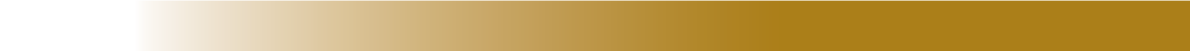 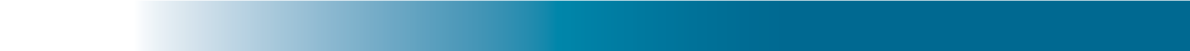 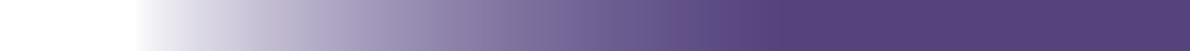 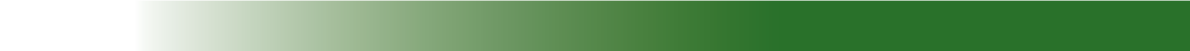 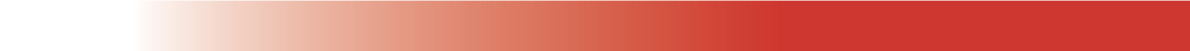 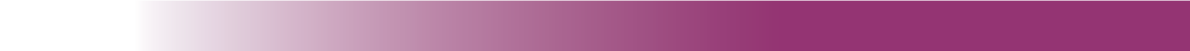 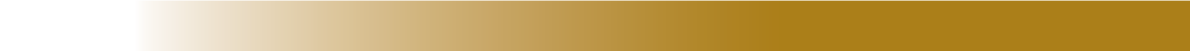 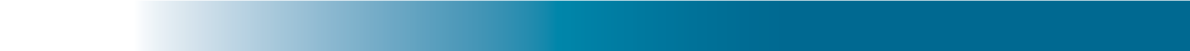 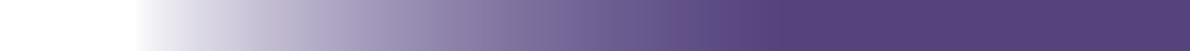 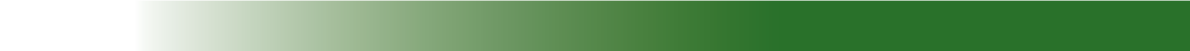 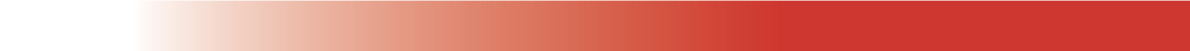 